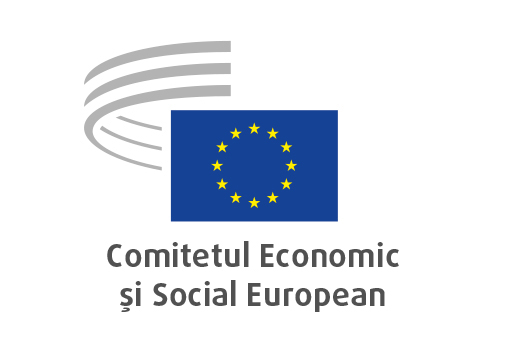 Bruxelles, 29 mai 2021Cuprins:1.	Uniunea economică și monetară și coeziune economică și socială	32.	OCUPAREA FORȚEI DE MUNCĂ, AFACERI SOCIALE ȘI CETĂȚENIE	53.	TRANSPORT, ENERGIE, INFRASTRUCTURĂ ȘI SOCIETATEA INFORMAȚIONALĂ	144.	PIAȚA UNICĂ, PRODUCȚIE ȘI CONSUM	185.	AGRICULTURĂ, DEZVOLTARE RURALĂ ȘI PROTECȚIA MEDIULUI	26Uniunea economică și monetară și coeziune economică și socialăTVA – Conferirea unor noi competențe de executare ComisieiRaportor:	Christophe Lefèvre (Grupul „Lucrători” – FR)Referință:	COM(2020) 749 final – 2020/0331 (CNS)	EESC-2021-00630-00-00-ACPunctele principale:CESE:sprijină obiectivul general urmărit de propunerea Comisiei, deoarece asigurarea securității juridice și a previzibilității în ceea ce privește Directiva TVA este esențială pentru crearea unor condiții de concurență echitabile între statele membre și pentru promovarea în continuare a pieței unice;subliniază că o mai mare uniformitate a normelor în materie de TVA ar putea, într-adevăr, să reducă costurile de asigurare a conformității și să ducă la creștere economică pentru toate întreprinderile care își desfășoară activitatea în UE și, în special, pentru IMM-urile care lucrează la nivel transnațional;subliniază că discrepanțele în ceea ce privește aplicarea normelor în materie de TVA pot genera denaturări semnificative pe piața internă și, în consecință, efecte sociale negative care ar trebui prevenite prin asigurarea unei mai mari coerențe în aplicarea normelor existente;nu poate să nu observe că propunerea Comisiei și, în special, propunerea de prezentare a aspectelor care urmează să fie abordate în cadrul noului set de norme ar putea să întâmpine o rezistență semnificativă, din partea multor state membre, care ar putea, probabil, să ridice „obiecții de principiu” față de aceasta;solicită să se ia în considerare alte măsuri menite să îmbunătățească piața internă cât mai devreme cu putință și sugerează Comisiei, ca un prim pas, să aibă în vedere îmbunătățirea și consolidarea comitetului consultativ pentru TVA existent și a procesului său decizional, pentru a crește nivelul de uniformitate – nesatisfăcător în prezent – a normelor în materie de TVA în toate statele membre;consideră că este util să se identifice în mod corespunzător cazurile de punere în aplicare și implementare eterogenă a normelor convenite la nivel național în materie de TVA. Este important ca diferențele existente să fie prezentate în mod transparent, clar și public, pentru a îmbunătăți uniformitatea în cadrul de reglementare actual.subliniază că această abordare ar putea avea ca rezultat un sistem eficace de „presiune inter pares”, ceea ce îngreunează mult îndepărtarea statelor membre de la interpretările și practicile de punere în aplicare consolidate, în detrimentul pieței interne;consideră că este important ca Comisia să efectueze evaluări de impact cu privire la orice diferențe în ceea ce privește punerea în aplicare sau interpretarea normelor convenite în materie de TVA în orice stat membru. Evaluările de impact ar trebui să fie făcute publice, discutate în mod corespunzător și monitorizate în cadrul comitetului pentru TVA.Date de contact:Jüri Soosaar	(Tel.: 00 32 2 546 96 28 – email: Juri.Soosaar@eesc.europa.eu )Cooperarea administrativă în domeniul accizelor – conținutul registrelor electroniceRaportor:	Szilárd PODRUZSIK (Grupul „Lucrători” – HU)Referință:	COM(2021) 28 final – 2021/0015 (CNS)	EESC-2021-01172-00-00-ACPunctele principale:CESE:și-a afirmat deja întregul sprijin cu privire la actualizarea constantă a normelor ce permit un grad adecvat de cooperare administrativă între autoritățile fiscale naționale;susține eforturile statelor membre și ale Comisiei de a folosi în mod optim resursele IT și sisteme consolidate din punct de vedere tehnologic pentru a îmbunătăți colectarea taxelor și a combate frauda;reamintește importanța organizării și operării registrelor naționale referitoare la accize, respectând dreptul la confidențialitate în ceea ce privește informațiile introduse și prelucrate în cadrul acestor registre. Prelucrarea acestor date ar trebui să se limiteze la ceea ce este necesar și proporțional în vederea protejării interesului fiscal legitim al statelor membre, în conformitate cu principiul proporționalității, astfel cum a fost dezvoltat prin jurisprudența CJUE;observă că, întrucât adaptarea registrelor naționale a devenit necesară după adoptarea Directivei (UE) 2020/262, care oferă definițiile termenilor „expeditor certificat” și „destinatar certificat”, precum și definiții suplimentare pentru termenii „expeditor certificat sau destinatar certificat care trimite sau primește produse accizabile doar ocazional”, Comitetul recomandă Comisiei să asigure un grad suficient de armonizare în interpretarea și punerea în aplicare a acestor concepte, pentru a garanta omogenitatea informațiilor introduse în registrele naționale;încurajează statele membre să ia în considerare cu atenție și să monitorizeze costurile punerii în aplicare pe parcursul procesului de adaptare declanșat de propunerea Comisiei. Cu toate acestea, în cazul în care procesul de adaptare evidențiază necesitatea unor cheltuieli suplimentare pentru a proteja pe deplin confidențialitatea întreprinderilor și a persoanelor din Europa, ar trebui efectuate cu promptitudine investiții suplimentare adecvate în IT și în securitatea cibernetică a registrelor;Date de contact:Jüri Soosaar	(Tel.: 00 32 2 546 96 28 – email: Juri.Soosaar@eesc.europa.eu )Scutiri de TVA de urgență aplicabile importurilor și anumitor bunuriReferință: 	Aviz de categoria C	COM(2021) 181 final	EESC-2021-02040-00-00-ACPunctele principale:CESE sprijină propunerea Comisiei Europene. În ceea ce privește observațiile și recomandările referitoare la conținut, CESE face trimitere la avizele sale anterioare pe această temă: privind propunerea de directivă a Consiliului de modificare a Directivei 2011/16/UE în vederea soluționării nevoii urgente de amânare a anumitor termene pentru depunerea și schimbul de informații în domeniul fiscal ca urmare a pandemiei de COVID-19 [COM(2020) 197 final – 2020/0081 (CNS)]; privind propunerea de decizie a Consiliului de modificare a Directivelor (UE) 2017/2455 și (UE) 2019/1995 în ceea ce privește datele de transpunere și aplicare, din cauza izbucnirii crizei COVID-19 [COM(2020) 198 final – 2020/0082 (CNS)] și privind Propunerea de regulament al Consiliului de modificare a Regulamentului (UE) 2017/2454 în ceea ce privește datele de aplicare, din cauza izbucnirii crizei COVID-19 [COM(2020) 201 final – 2020/0084 (CNS)].Date de contact:Jüri Soosaar	(Tel.: 00 32 2 546 96 28 – email: Juri.Soosaar@eesc.europa.eu )OCUPAREA FORȚEI DE MUNCĂ, AFACERI SOCIALE ȘI CETĂȚENIEFormarea profesionalăRaportor:	Jean-Michel POTTIER (Grupul „Angajatori” – FR)Referință:	Aviz exploratoriu solicitat de Președinția portugheză	EESC-2020-05942-00-00-ACPunctele principale:CESE:reiterează importanța corelării competențelor cu nevoile pieței muncii și subliniază importanța crucială a existenței unor sisteme de formare eficace și a capacității de a anticipa nevoile în materie de competențe într-o perioadă de tulburări profunde cauzate de criza provocată de pandemia de COVID-19, care accelerează procesul de schimbare în economia noastră, mai ales în domeniul digital și în cel al mediului;în ceea ce privește dificultățile de recrutare cu care se confruntă întreprinderile europene, subliniază că ar trebui utilizate sisteme de formare în alternanță pentru dobândirea de competențe în forme foarte variate. Marea majoritate a angajatorilor își îndeplinesc cu onestitate rolul de formator în cadrul formării în alternanță, în vederea transmiterii expertizei lor. Cu toate acestea, ar trebui acordată atenție deosebită anticipării și interzicerii oricărui abuz legat de locurile de muncă productive neretribuite, ocupate de participanți la programe de formare în alternanță;subliniază natura specifică a IMM-urilor. Ținând cont de caracterul tehnic al meseriilor exercitate într-un număr important de IMM-uri cu expertiză unică, în special pe nișe de piață, formarea în alternanță ar putea oferi un răspuns adecvat la nevoia lor de competențe. În multe zone rurale, expertiza întreprinderilor mici reprezintă o oportunitate unică pentru tineri, iar un cadru favorabil de activitate le-ar putea îmbunătăți oportunitățile profesionale;consideră că partenerii sociali sunt actori eficienți în conceperea și gestionarea sistemelor de formare, dat fiind că sunt deosebit de bine plasați pentru a măsura nevoile în materie de competențe de pe piața forței de muncă. Partenerii sociali au capacitatea de a diagnostica deficitul de forță de muncă la nivel de sector profesional și teritoriu, garantând o dezvoltare eficace a competențelor, axată pe practica profesională. Ei se pot baza pe părți interesate precum statul, regiunea sau serviciul public de ocupare a forței de muncă (SPOFM) pentru a determina necesarul de competențe pe baza corelării datelor cantitative cu cele calitative.subliniază că partenerii sociali trebuie să joace în mod sistematic un rol major în dezvoltarea calificărilor și a conținutului lor. Este esențial ca partenerii sociali să fie implicați încă din stadiul incipient al demersului, pentru a evita situația în care resursele nu ar putea răspunde nevoilor reale ale angajatorilor și salariaților din Europa. În mod similar, partenerii sociali sunt calificați pentru a facilita orientarea profesională a tuturor categoriilor de public;reamintește că formarea reprezintă un instrument fundamental de integrare a persoanelor cu handicap. Trebuie luate măsuri adecvate pentru a răspunde provocării egalității de șanse pentru persoanele cu handicap, mai ales pentru femei, în condiții de acces egal la programe de formare profesională favorabile incluziunii;recomandă elaborarea unor acorduri strategice la nivel național privind formarea și orientarea profesională, pe baza unor negocieri între autorități și partenerii sociali, care să implice părțile interesate din învățământ și din domeniul formării profesionale (EFP).Date de contact: 	Triin Aasmaa	(Tel.: 00 32 2 546 9524 – email: triin.aasmaa@eesc.europa.eu)Construirea unei Uniuni Europene a sănătățiiRaportor:	Ioannis Vardakastanis (Grupul „Diversitate Europa” – EL)Referință:	COM(2020) 724 final	COM(2020) 725 final – 2020/321(COD)	COM(2020) 726 final – 2020/320 (COD)	COM(2020) 727 final – 2020/322 (COD)	EESC-2020-05933-00-01-ACPunctele principale:UE și statele membre ar trebui să se asigure că toți cetățenii au acces egal la servicii sociale și de sănătate de calitate.Ar trebui luate măsuri adecvate pentru a îmbunătăți condițiile de muncă, sănătatea și siguranța lucrătorilor din domeniul sănătății.O mai bună coordonare între UE, statele membre, autoritățile regionale și locale și societatea civilă va spori eficiența în beneficiul populației din UE.CESE cere Comisiei Europene (CE) să se asigure că accesul la vaccinare rămâne un bun public. Disponibilitatea viitoarelor vaccinuri nu ar trebui să fie afectată de drepturile de proprietate intelectuală și de legislația UE privind datele și exclusivitatea pieței.Mecanismul de răspuns în caz de criză și Uniunea Europeană a Sănătății ar trebui, de asemenea, să se concentreze pe bolile netransmisibile, pentru legătura lor cu cele transmisibile, și pe sănătatea mintală.În ceea ce privește regulamentul UE privind amenințările transfrontaliere grave la adresa sănătății, CESE subliniază necesitatea: creării de stocuri și dezvoltării de medicamente care să poată fi utilizate și să fie accesibile pentru întreaga populație; ca pregătirea pentru protejarea grupurilor cu risc ridicat să înceapă imediat, mai ales în ceea ce privește persoanele din medii și instituții închise; ca datele colectate să fie mai bine dezagregate pentru a oferi o înțelegere clară a persoanelor care sunt cele mai expuse riscului; și ca inovațiile și răspunsurile în domeniul medical să fie accesibile tuturor, indiferent de venitul lor, de statul membru sau de regiunea de reședință.Având în vedere mandatul reînnoit al Centrului European de Prevenire și Control al Bolilor, CESE atrage atenția asupra importanței următoarelor măsuri: să se acorde prioritate absolută, în activitatea Centrului, reducerii inegalităților în materie de sănătate în UE și includerii bolilor netransmisibile; să se asigure toate echipamentele necesare colectării de date complet dezagregate și anonimizate și furnizării de recomandări privind factorii sociali și comerciali determinanți ai sănătății; să existe un mandat de monitorizare a investițiilor și de generare a unor recomandări privind finanțarea supravegherii sănătății, evaluarea riscurilor, pregătirea și reacția, atât la nivelul UE, cât și la nivel național.În ceea ce privește rolul consolidat al Agenției Europene pentru Medicamente (EMA), CESE solicită ca: grupurile de coordonare pentru medicamente și dispozitive medicale să includă și să consulte în mod semnificativ societatea civilă și partenerii sociali și ca EMA să colaboreze, de asemenea, cu toate părțile interesate din domeniul sănătății pentru a stabili un model european de stabilire a prețurilor medicamentelor într-un mod corect, responsabil și transparent.Noul pachet legislativ al UE în domeniul sănătății ar trebui să fie combinat cu implementarea Pilonului european al drepturilor sociale (PEDS), a Planului de acțiune privind PEDS și să facă parte din realizarea obiectivului de dezvoltare durabilă (ODD) 3.Trebuie abordată suprapunerea între obiectivele diferitelor reglementări, iar mandatele diverselor agenții trebuie clarificate.CESE invită CE să prezinte un raport până în iunie 2021 cu privire la lecțiile învățate până acum în urma pandemiei.Date de contact:	Valeria Atzori	(Tel.: 00 32 2 546 8774 – email: valeria.atzori@eesc.europa.eu)O Uniune a egalității: Strategia privind egalitatea pentru persoanele LGBTIQ 2020-2025Raportor:	Ionuț SIBIAN (Grupul „Diversitate Europa” – RO)Coraportoare:	Maria del Carmen BARRERA CHAMORRO (Grupul „Lucrători” – ES)Referință:	COM(2020) 698 – final	EESC-2021-00006-00-00-ACPunctele principale:CESE:salută și sprijină curajul Comisiei Europene de a adopta Strategia privind egalitatea pentru persoanele LGBTIQ 2020-2025, care vizează reducerea discriminării și garantarea siguranței și drepturilor fundamentale ale persoanelor LGBTI din întreaga Uniune Europeană, prin adoptarea unor măsuri legislative la nivel european, dar și de a încuraja statele membre să elaboreze și să pună în aplicare, la nivel național, planurile de acțiune menționate în strategie.este ferm convins că, pentru ca această strategie să aibă succes, Comisia trebuie să instituie un mecanism solid pentru a o pune în aplicare și pentru a-i monitoriza în mod regulat aplicarea, atât la nivel orizontal, cât și vertical. În acest sens, Comisia trebuie să faciliteze un dialog amplu între instituțiile europene și internaționale, statele membre, organizațiile societății civile și partenerii sociali.este convins că, pentru a-și atinge obiectivele, Strategia privind egalitatea pentru persoanele LGBTIQ trebuie să fie corelată cu alte strategii europene pentru a avea o perspectivă transsectorială, de exemplu cu Strategia privind drepturile victimelor, cu Strategia privind egalitatea de gen, cu Planul de acțiune al UE de combatere a rasismului, cu Strategia pentru drepturile persoanelor cu dizabilități și cu Strategia privind drepturile copilului.Unul dintre cele mai presante aspecte legate de discriminarea persoanelor LGBTIQ se referă la discriminarea la locul de muncă și în ceea ce privește accesul pe piața muncii. Astfel, Directiva privind egalitatea de tratament în ceea ce privește încadrarea în muncă și ocuparea forței de muncă (2000/78/CE) trebuie să protejeze, de asemenea, persoanele transgen, non-binare, intersexuale și queer împotriva discriminării în aceste domenii. În plus, CESE salută dorința Comisiei de a extinde aplicabilitatea directivei la alte domenii decât ocuparea forței de muncă, considerând-o o măsură eficace de combatere a discriminării persoanelor LGBTIQ.Pentru ca persoanele LGBTIQ să nu se confrunte cu lipsuri socioeconomice și cu rate ridicate de sărăcie și excluziune socială, statele membre trebuie să fie încurajate să ofere servicii medicale și sociale, adăposturi, programe de asistență și locuri sigure persoanelor LGBTIQ care sunt victime ale violenței domestice, ale infracțiunilor motivate de ură și ale discursului de incitare la ură, precum și tinerilor LGBTIQ care nu primesc sprijin din partea familiei etc.este ferm convins că așa-numitele practici de conversie ar trebui interzise de toate statele membre ale UE, deoarece încalcă drepturile fundamentale și au fost clasificate drept acte de tortură. Comisia Europeană trebuie să sprijine statele membre să interzică orice forme de practici dăunătoare, inclusiv intervențiile medicale inutile asupra persoanelor intersexuale, și să își reformeze legislația în materie de gen, pentru a garanta că respectă normele privind autodeterminarea în materie de drepturi ale omului.solicită Comisiei Europene să finanțeze pregătirea specialiștilor care interacționează cu persoane LGBTIQ și să încurajeze schimbul de bune practici între statele membre.În ceea ce privește finanțarea acordată statelor membre din bugetul UE, considerăm că Comisia Europeană trebuie să pună în aplicare un mecanism solid pentru supravegherea utilizării acestor fonduri de către statele membre în conformitate cu principiul european al nediscriminării, menționat la articolul 2 din TUE, și cu respectarea deplină a drepturilor fundamentale prevăzute în Carta drepturilor fundamentale.Comisia Europeană trebuie să își asume rolul de gardian al tratatelor Uniunii Europene și să își intensifice eforturile de a veghea la implementarea și aplicarea deplină a legislației relevante a UE și a jurisprudenței Curții de Justiție a Uniunii Europene în statele membre, în special în ceea ce privește Directiva 2004/38/CE și legislația în materie de azil.Uniunea Europeană trebuie să își asume rolul de a contribui la progresul drepturilor omului la nivel mondial, inclusiv a libertății și demnității persoanelor LGBTIQ.Date de contact: 	Sophie Zimmer	(Tel.: 00 32 2 546 95 64 – email: sophie.zimmer@eesc.europa.eu)Planul de acțiune privind integrarea și incluziunea pentru perioada 2021-2027Raportor:	Paul SOETE (Grupul „Angajatori” – BE)Referință:	COM(2020) 758 final	EESC-2021-00198-00-00-ACPunctele principale:CESE:subliniază că Planul de acțiune privind integrarea și incluziunea pentru perioada 2021-2027 (numit, în continuare, Planul de acțiune) are un domeniu de aplicare mai larg decât cel precedent: spre deosebire de predecesorul său din 2016, nu-i vizează numai pe migranți, ci și pe cetățenii UE „proveniți dintr-un context de migrație”.recunoaște că Planul de acțiune abordează toate domeniile de politică esențiale pentru integrarea socioeconomică și politică a migranților nou-sosiți și oferă o imagine de ansamblu asupra listei de inițiative europene în diferite domenii care pot avea un impact asupra migrației și integrării.sprijină obiectivele propuse de Planul de acțiune în domeniile sectoriale cheie. Totuși, acestea sunt exemple de acțiuni posibile, mai degrabă decât obiective cuantificabile.subliniază că este instrumentele de integrare și incluziune din Planul de acțiune sunt, în principal, de competența autorităților naționale, regionale și locale. Acțiunile la nivelul UE sunt complementare și sunt concepute pentru a promova, a facilita și a coordona colaborarea. Planul nu conține obiective globale sau specifice pentru statele membre, ci doar recomandări.subliniază că adevăratele provocări rezidă în punerea în aplicare a acestor politici.încurajează Comisia să instituie o monitorizare continuă a punerii în aplicare a Planului de acțiune.evidențiază că valoarea muncii, în general, ar trebui să fie un fir conducător al Planului de acțiune, întrucât munca, în toate formele sale, este un aspect-cheie al integrării și al dezvoltării personale.sugerează Comisiei să faciliteze accesul la finanțare pentru incluziunea și integrarea migranților, de pildă prin crearea unui instrument specific de integrare.se teme că finanțarea dedicată integrării va ajunge, treptat, să aibă o prioritate scăzută.subliniază importanța societății civile, în general, pentru integrarea în modul de viață local, precum și rolul specific al sindicatelor și al organizațiilor patronale.Date de contact: 	Cinzia Sechi	(Tel.: 00 32 2 546 9788 – email: cinzia.sechi@eesc.europa.eu)Strategia europeană în materie de formare judiciară pentru perioada 2021-2024Raportoare:	Elena-Alexandra CALISTRU (Grupul „Diversitate Europa” – RO)Referință:	COM(2020) 713 final	EESC-2021-00976-00-01-ACPunctele principale:CESE:înțelege pe deplin că Comisia are un rol de sprijin în formarea judiciară. Cu toate acestea, adecvarea integrării strategice și a sprijinului financiar pentru punerea în aplicare a strategiei ar trebui să reprezinte o preocupare comună.Având în vedere provocările la nivelul UE și numărul tot mai mare de aspecte cu dimensiune europeană, este tot mai important să se stabilească norme pentru o abordare mai omogenă în toate statele membre în ce privește formarea judiciară.invită Comisia să găsească modalități prin care organizațiile societății civile și partenerii sociali ar putea fi cuprinși în monitorizarea punerii în aplicare a strategiei, atât la nivelul UE, cât și la nivelul statelor membre.consideră că protecția și drepturile denunțătorilor ar trebui să fie incluse în formarea practicienilor din domeniul justiției.salută în special accentul pus pe formarea judecătorilor, ca element central al eficienței justiției și sprijinul pentru dezvoltarea competențelor complementare, pentru a garanta că profesioniștii din domeniul juridic înțeleg cum se cuvine elementele tehnice abordate în diferite domenii ale legislației UE;recomandă o formare specifică privind digitalizarea și instrumentele de inteligență artificială, în special privind Carta etică europeană pentru utilizarea inteligenței artificiale în sistemele judiciare.Date de contact: 	Valeria Atzori	(Tel.: 00 32 2 546 8774 – email: valeria.atzori@eesc.europa.eu)Adeverința electronică verdeRaportor general:	George VERNICOS (Grupul „Angajatori” – EL)Referință:	COM(2021) 130 final – 2021/0068 (COD)	EESC-2021-01771-00-00-ACPunctele principale:CESE:susține că „certificatul verde digital” ar trebui să reducă la minimum complexitatea pentru pasagerii care călătoresc și să faciliteze circulația acestora în timpul pandemiei de COVID-19;consideră că este necesar să se clarifice că deținerea unui „certificat verde digital” nu este o condiție prealabilă pentru exercitarea dreptului la liberă circulație și că regulamentul propus nu instituie o obligație sau un drept de a fi vaccinat.subliniază că deținerea certificatului verde nu ar trebui să scutească călătorii de la respectarea altor măsuri de reducere a riscurilor, ci ar trebui să fie considerată o strategie de tranziție pentru țările care solicită un mecanism permanent de reevaluare constantă după adoptarea sa. Un astfel de impact, în special asupra grupurilor marginalizate și dezavantajate din punct de vedere social, trebuie să fie evaluat și monitorizat în mod corespunzător.subliniază că toate țările europene ar trebui să colaboreze pentru a defini cât mai curând posibil condiții-cadru uniforme (și anume, criterii privind conținutul, formatul, principiile și standardele tehnice ale certificatului), având în vedere că Europa nu își poate permite să piardă încă un sezon turistic estival;subliniază că protocoalele privind călătoriile trebuie să fie clare și aplicabile călătoriilor internaționale pe cale aeriană, rutieră și maritimă;subliniază că, întrucât datele cu caracter personal includ date medicale sensibile, este esențial ca toate statele membre să dispună de sisteme interoperabile cu dispoziții la fel de stricte în materie de protecție a datelor. recomandă, de asemenea, ca certificat digital verde să fie conceput în așa fel încât informațiile referitoare la categoria în care se încadrează călătorul pentru a putea călători să fie vizibile doar pentru acesta din urmă;subliniază că certificatul verde digital va servi, de asemenea, la facilitarea călătoriilor în interes de serviciu. Acest lucru nu trebuie să conducă la discriminare la locul de muncă sau la abuzuri prin angajarea de persoane vaccinate din țări terțe în locuri de muncă cu condiții de muncă precare;solicită Comisiei și statelor membre să se asigure că atât eliberarea certificatului, cât și actualizarea sa, rămân gratuite.susține că, pentru a evita disparitățile în ceea ce privește restricțiile privind libera circulație a persoanelor care nu au fost vaccinate, guvernele europene ar trebui să asigure accesul ieftin și ușor la teste pentru toți cetățenii;consideră că certificatul trebuie să fie recunoscut în toate statele membre al UE, astfel încât să pregătească terenul pentru instituirea libertății depline de circulație în interiorul UE în timpul pandemiei de COVID-19.Date de contact: 	Triin Aasmaa	(Tel.: 00 32 2 546 95 24 – email: Triin.Aasmaa@eesc.europa.eu)O Uniune a egalității: Planul de acțiune al UE de combatere a rasismului pentru perioada 2020-2025Raportor:	Cristian PÎRVULESCU (Grupul „Diversitate Europa” – RO)Referință:	COM(2020)565 final	EESC-2020-05883-00-00-ACPunctele principale:CESE:salută planul de acțiune al UE de combatere a rasismului pentru perioada 2020-2025 propus de Comisia Europeană și speră că acesta va ajuta atât instituțiile UE, cât și pe cele din statele membre să își reînnoiască eforturile de combatere a rasismului și a altor forme de discriminare structurală;subliniază că Planul este relevant și oportun. Într-adevăr, desfășurarea crizei epidemiologice provocate de pandemia de COVID-19 a generat noi provocări în ceea ce privește incluziunea și promovarea diversității. În perioadele de criză, atitudinile și acțiunile discriminatorii tind să devină mai răspândite;subliniază că situația minorităților și a grupurilor vulnerabile din UE se deteriora încă dinaintea crizei provocate de pandemia de COVID-19. Atitudinile împotriva migranților s-au răspândit pe scară mai largă, fiind stimulate de lideri motivați de rațiuni electorale și de partide care au instigat la sentimente antimusulmane, antiafricane și antiasiatice. Minoritățile istorice, precum cea a romilor, au fost vizate din ce în ce mai frecvent de manifestări de ură pe criterii rasiale. Populația evreiască din Europa a devenit din ce în ce mai puțin sigură;subliniază că, deși planul reunește toate instrumentele disponibile, uneori pare să îi lipsească ambiția și profunzimea istorică, iar abordarea sa este prea prudentă, deși situația de pe teren se deteriorează rapid;subliniază că acțiunile pentru combaterea discriminării, a rasismului, a xenofobiei și a altor tipuri de intoleranță la nivel european reprezintă o responsabilitate clară, prevăzută în documentele fondatoare ale UE. Aceasta nu este opțională;sprijină elaborarea de noi acte legislative pentru a consolida rolul organismelor naționale de promovare a egalității;încurajează Consiliul să adopte propunerea din 2008 a Comisiei referitoare la punerea în aplicare a egalității de tratament între persoane, indiferent de religie sau convingere, de dizabilități, de vârstă sau de orientare sexuală;solicită o evaluare cuprinzătoare a punerii în aplicare a Deciziei-cadru privind combaterea rasismului și xenofobiei prin mijloace de drept penal;solicită să se pună un accent mai puternic pe răspândirea organizată a discursului de incitare la ură, inclusiv în spațiul online, și pe abordarea sa în consecință;reamintește că, în ultimul deceniu, suntem martorii unui număr semnificativ de grupuri și organizații care își asumă în mod deschis idei, simboluri și acțiuni care își au originea în fascismul european interbelic și solicită ca această nouă mobilizare să fie abordată corespunzător, prin acțiuni nu doar legislative și punitive, ci și directe și decisive, care să abordeze cauzele profunde ale radicalizării de dreapta;subliniază că rădăcinile istorice ale rasismului ar trebui să facă obiectul unui interes și al unor acțiuni reînnoite, mai ales în domeniul educației. Ar trebui elaborate noi programe și manuale școlare și ar trebui organizate programe de formare pentru profesori și educatori, cu sprijinul UE;se alătură Comisiei, încurajând toate statele membre să elaboreze și să adopte planuri naționale de acțiune împotriva rasismului și a discriminării rasiale.Date de contact: 	Sophie Zimmer	(Tel.: 00 32 2 546 95 64 – email: sophie.zimmer@eesc.europa.eu)„Promovarea competențelor pentru o societate mai justă, mai solidară, mai durabilă, mai digitală și mai rezilientă”Raportoare:	Tatjana BABRAUSKIENĖ (Grupul „Lucrători” – LT)Referință:	Aviz exploratoriu la solicitarea Președinției portugheze	EESC-2020-05326-00-00-ACPunctele principale:CESE:recomandă, pentru educație și formare de înaltă calitate și incluzivă și pentru învățare pe tot parcursul vieții pentru toți, să se stabilească obiective realizabile pe termen lung și un sistem de monitorizare constantă în cadrul Spațiului european al educației (SEE) pentru fiecare stat membru;solicită punerea în aplicare a SEE la nivel național, după un dialog social eficace cu cadrele didactice; propune ajustarea periodică a indicatorilor și a criteriilor de referință ale SEE și adăugarea altor indicatori, cum ar fi cei privind aptitudinile și competențele ecologice;arată că guvernanța democratică a sistemelor de educație și formare trebuie să fie consolidată și garantată și să implice o consultare semnificativă cu societatea civilă organizată;solicită punerea în aplicare eficace a primului principiu al Pilonului european al drepturilor sociale, cu implicarea partenerilor sociali relevanți și a organizațiilor societății civile și cu sprijinirea investițiilor publice sustenabile și a Mecanismului de redresare și reziliență;subliniază importanța adoptării unei abordări globale a implementării inițiativelor recente ale UE pentru educație, formare profesională, competențe generale, educație a tinerilor și competențe digitale;propune combaterea inegalităților tot mai mari din școli și din societate în general, prin politici sociale și educative comune eficiente la nivel național;invită statele membre să asigure sprijin pentru persoanele care se confruntă cu dificultăți în accesul la un nivel calitativ și incluziv de educație și formare profesională pentru adulți, printr-o finanțare specifică pentru persoanele aflate în dificultate;cere implementarea Recomandării Consiliului privind validarea învățării non-formale și informale și a Convenției de la Lisabona privind recunoașterea atestatelor; reiterează că micro-certificatele nu ar trebui să fie reglementate excesiv, astfel încât să rămână flexibile în raport cu nevoile pieței muncii;își exprimă satisfacția că Planul de acțiune pentru educație digitală 2021-2027 se axează pe accesul egal la instrumente digitale și la internet și pe dezvoltarea competențelor; subliniază că punerea sa în aplicare trebuie să asigure, printre altele, un dialog social eficace și consultarea cu părțile interesate;solicită utilizarea eficientă și consecventă a planului de redresare, a instrumentului Next Generation EU și a altor fonduri ale UE, cum ar fi FSE+, pentru a sprijini politicile în domeniul educației și formării;subliniază importanța predării competențelor-cheie, cum ar fi sensibilitatea socială, empatia, dialogul intercultural și aptitudinile cetățenești în întregul proces educativ și de formare;Date de contact: 	Sabrina Borg	(Tel.: 00 32 2 546 97 27 – email: sabrina.borg@eesc.europa.eu)TRANSPORT, ENERGIE, INFRASTRUCTURĂ ȘI SOCIETATEA INFORMAȚIONALĂStrategia privind energia din surse regenerabile offshoreRaportor:	Marcin Wiesław NOWACKI (Grupul „Angajatori” – PL)Referință:	COM(2020) 741 final	EESC-2020-05038-00-00-ACPunctele principale:CESE:salută strategia Comisiei Europene, care vizează valorificarea potențialului energiei din surse regenerabile offshore pentru un viitor neutru din punct de vedere climatic. Comitetul consideră că strategia ar trebui să includă calculele privind contribuția energiei eoliene la reducerea emisiilor de gaze cu efect de seră până la zero emisii nete în 2050.își exprimă satisfacția în legătură cu abordarea perspectivei conform căreia o piață a energiei bine reglementată ar trebui să trimită semnale favorabile investițiilor. În opinia Comitetului, un mediu de reglementare previzibil și stabil joacă un rol esențial în dezvoltarea energiei eoliene offshore.este dezamăgit de superficialitatea cu care strategia abordează problema reciclării turbinelor eoliene uzate și recomandă Comisiei să acorde atenția cuvenită costurilor de dezafectare. ar dori să sublinieze că energia curată ar îmbunătăți nu numai calitatea aerului în mediul local, ci ar avea și o acțiune pozitivă asupra mediului și climei în ansamblu.salută identificarea potențialului Mării Nordului, al Mării Baltice, al Mării Mediterane, al Mării Negre, al zonei UE a Oceanului Atlantic și al insulelor UE. Pentru a asigura securitatea aprovizionării cu energie, precum și coeziunea socială și economică în cadrul UE, Comitetul subliniază necesitatea investițiilor proporționale în parcuri eoliene offshore în toate bazinele UE. CESE susține propunerea de modificare a Regulamentului TEN-E pentru a include principiul ghișeului unic pentru proiectele de energie offshore.este preocupat de lipsa detaliilor cu privire la măsurile specifice și instrumentele de sprijin, situație care ar putea pune în pericol finanțarea surselor regenerabile de energie. În opinia Comitetului, ar trebui creat un instrument unic dedicat finanțării proiectelor de energie eoliană offshore în cadrul programelor existente.subliniază că orice investiție în parcurile eoliene offshore ar trebui să contribuie pe cât posibil la dezvoltarea socioeconomică a regiunilor din imediata vecinătate a investiției, prin promovarea participării la proiect.Date de contact:Antonio RIBEIRO PEREIRA	(Tel.: 00 32 2 546 9363 - e-mail: Antonio.RibeiroPereira@eesc.europa.eu)Date de contact:Maria Chiara TURCHI	(Tel.: 00 32 2 546 8921 - e-mail: MariaChiara.Turchi@eesc.europa.eu)Strategia pentru o mobilitate sustenabilă și inteligentăRaportor:	Stefan BACK (Grupul „Angajatori” – SE)Coraportoare:	Tanja BUZEK (Grupul „Lucrători” – DE)Referință:	COM(2020) 789 final	EESC-2020-05752-00-00-ACPunctele principale:CESE:salută noua strategie privind transporturile pentru că pune accentul pe o mobilitate sustenabilă și inteligentă, evidențiind rolul esențial și beneficiile transporturilor pentru populație și economia UE și abordând totodată problema costurilor pentru societate. Strategia recunoaște piața unică și problemele sociale drept factori-cheie pentru tranziția către o mobilitate mai sustenabilă și mai inteligentă, însă nu își atinge pe deplin obiectivele anunțate. CESE sprijină abordarea generală de integrare a strategiei în Pactul verde european și de evidențiere în special a acțiunilor ce vizează realizarea obiectivelor climatice. Cu toate acestea, se pune problema măsurii în care echilibrul dintre măsurile tehnice și măsurile de politică în domeniul transporturilor este adecvat pentru realizarea acestor obiective. În plus, CESE avertizează asupra stabilirii unor obiective prea ambițioase, care ar putea avea efecte negative asupra credibilității strategiei. CESE consideră că este urgent nevoie: de aceeași ambiție și pentru un sistem de transport sustenabil din punct de vedere social; de stabilirea unui grup de lucru social pentru sectorul transporturilor; de o inițiativă pentru includerea costurilor cu forța de muncă ca parte a unei politici echitabile de stabilire a prețurilor pentru serviciile de transport sustenabil, pe lângă internalizarea tuturor costurilor externe. În plus, CESE constată că lipsește un punct de acțiune care să se refere la femeile din sectorul transporturilor.își exprimă satisfacția în legătură cu abordarea perspectivei conform căreia o piață a energiei bine reglementată ar trebui să trimită semnale favorabile investițiilor. În opinia Comitetului, un mediu de reglementare previzibil și stabil joacă un rol esențial în dezvoltarea energiei eoliene offshore.este de acord cu prioritățile stabilite cu privire la necesitatea de a finaliza Spațiul european unic al transporturilor (SETA) și de a consolida piața unică, precum și cu privire la necesitatea de a pregăti un plan de urgență pentru situații de criză. Comitetul insistă, însă, că stabilirea unui astfel de plan de urgență pentru situații de criză trebuie să se bazeze pe un dialog serios cu societatea civilă organizată și pe un dialog social veritabil, care presupune acordul tuturor partenerilor sociali. În plus, planul de urgență pentru situații de criză trebuie să urmărească prevenirea efectelor negative asupra lucrătorilor din domeniul transporturilor. CESE sprijină creșterea gradului de durabilitate a tuturor modurilor de transport și promovarea unui sistem de transport multimodal durabil. CESE se întreabă dacă noua strategie este în concordanță cu o abordare care consideră diversele moduri de transport drept o resursă combinată. În același timp, strategia nu conține o analiză aprofundată a legăturii cruciale dintre piața unică și politica în domeniul concurenței, nicio strategie mai cuprinzătoare de stimulare a transportului feroviar de marfă și a celui maritim pe distanțe scurte. CESE sprijină scopul ca până în 2050, la nivelul tuturor modurilor de transport, să nu se mai înregistreze aproape niciun deces, însă strategia nu abordează problema transportului rutier profesionist și în special problema oboselii conducătorilor auto ca „boală cronică” și ca un factor important care determină producerea accidentelor. CESE consideră că extrem de inadecvat ca obiectivele de etapă pentru o mobilitate rezilientă să se limiteze la realizarea în timp util a rețelei TEN-T și la reducerea numărului de accidente rutiere mortale. CESE salută obiectivele legate de digitalizare și de automatizare prevăzute în strategie, ca un mijloc de a atinge obiectivele de sustenabilitate. Comitetul solicită un dialog amplu cu privire la impactul societal și de mediu mai larg și subliniază necesitatea unei abordări centrate pe oameni. CESE regretă că recomandările privind impactul tranziției digitale asupra forței de muncă din transporturi nu vor fi emise până în 2023 și cere luarea de măsuri imediate.Pentru a evita sărăcia din perspectiva transporturilor, accesul la un transport public de calitate și la un preț accesibil este esențial, ca o alternativă sustenabilă la modurile individuale de transport, și prezintă o importanță deosebită pentru zonele rurale. În ceea ce privește mobilitatea urbană, platformele de tipul „Mobilitatea ca serviciu” (MaaS) ar trebui să facă obiectul răspunderii publice, pentru a asigura punerea în aplicare a strategiilor privind mobilitatea urbană (PMUD). CESE consideră că traficul urban este adecvat pentru proiectele-pilot în materie de mobilitate cooperativă, conectată și automatizată (Cooperated, connected and automated mobility – CCAM).Ajutorul de stat este relevant pentru urmărirea unor obiective de politică precum asigurarea unui caracter ecologic și social al transporturilor. CESE consideră că este urgent nevoie să se revizuiască orientările privind ajutorul de stat. CESE subliniază importanța obținerii unui sprijin semnificativ pentru o tranziție verde, socială și digitală din partea tuturor părților interesate din societatea civilă, inclusiv din partea partenerilor sociali, și este pregătit să contribuie la un dialog cu societatea civilă cu scopul de a contura și a pune în aplicare strategia.Date de contact:Erika Paulinova	(Tel.: 00 32 2 546 84 57 – email: Erika.Paulinova@eesc.europa.eu)Securitatea cibernetică și reziliența entităților criticeRaportor:	Maurizio MENSI (Grupul „Diversitate Europa” – IT)Referință:	COM(2020) 823 final – 2020 0359 COD	COM(2020) 829 final – 2020 0365 COD	EESC-2020-05749-00-00-ACPunctele principale:CESE:salută efortul depus de Comisie pentru a spori reziliența entităților publice și private la amenințările ce decurg din atacuri și incidente cibernetice și fizice. Comitetul observă că unele prevederi ale celor două propuneri de directivă se suprapun, dat fiind că sunt strâns legate și complementare, prima abordând mai ales profilurile de securitate cibernetică, iar cealaltă – securitatea fizică. Ca atare, Comitetul solicită să se analizeze dacă este posibil ca cele două propuneri să fie reunite într-un singur text, în vederea simplificării, pentru a evita interpretările uneori complicate, și a procesului de punere în aplicare. În plus, date fiind relevanța și caracterul sensibil al obiectivelor urmărite de ambele propuneri, ar fi fost preferabil ca, în locul unei directive, să se aleagă un regulament.În ceea ce privește domeniul de aplicare al Directivei privind securitatea rețelelor și a informațiilor (NIS), subliniază că sunt necesare orientări specifice și mai clare pentru identificarea celor care au obligații în temeiul acestei directive. În special, criteriile de diferențiere între entități esențiale și importante și cerințele care trebuie îndeplinite ar trebui definite mai precis, pentru a evita abordări divergente la nivel național care să creeze obstacole în calea concurenței și a liberei circulații a bunurilor și serviciilor, cu riscul de a aduce atingere întreprinderilor și de a afecta schimburile comerciale.În sfârșit, este de acord că Agenția UE pentru Securitate Cibernetică (ENISA) joacă un rol-cheie în sistemul european global de securitate cibernetică instituțională și operațională. Consideră, în acest sens, că, pe lângă raportul privind starea securității cibernetice în Uniune, o dată la doi ani, acest organism ar trebui să publice online informații periodice și actualizate despre incidentele de securitate cibernetică, pe lângă fișe informative sectoriale,Date de contact:Alessandro RIZZI	(Tel.: 00 32 2 546 8679 - e-mail: Alessandro.Rizzi@eesc.europa.eu)Planul de acțiune pentru mass-media europeanăRaportoare:	Elena-Alexandra CALISTRU (Grupul „Diversitate Europa” – RO)Referință:	COM(2020) 784 final	EESC-2020-05750-00-00-ACPunctele principale:CESE:își exprimă satisfacția că piața mass-media este recunoscută ca fiind esențială pentru a consolida societățile deschise și democratice și pentru a stimula diversitatea culturală a Europei; este de salutat accentul pe faptul că instituțiile media sunt atât sector economic, cât și bun public, vital pentru informarea corectă a cetățenilor și pentru bunul mers al democrației.Combinația dintre tendințele de bază și criza provocată de pandemia de COVID-19, în absența unui răspuns politic ferm și a unui sprijin financiar imediat, ar putea submina reziliența sectorului mass-mediei și rolul său democratic. Trebuie luate măsuri pentru a aborda provocările structurale cu care se confruntă industria audiovizualului și a sectorului de știri și pentru a promova un mediu propice în care mass-media și societatea civilă să poată participa la o dezbatere deschisă, fără amestecuri răuvoitoare și dezinformare.Comitetul ar dori ca planul să fie mai strâns legat de realitățile sociale și de caracteristicile specifice industriei, în special să țină seama de realitățile legate de decalajele dintre diversele statele membre în peisajul mediatic și în sectorul audiovizual și de cele din interiorul statelor membre între capacități și nevoile mass-mediei locale și naționale. Instrumentele financiare ar trebui să fie transparente, accesibile și incluzive pentru toți actorii ce asigură diversitatea mass-mediei europene și a industriei audiovizuale, inclusiv prin asigurarea unui sprijin sporit pentru mass-media locală și întreprinderile nou-înființate din domeniul mass-mediei.Este imperativ ca statele membre să facă totul pentru a transpune măsurile în realitate, într-un efort comun de a întări mass-media și democrația. CESE solicită ca partenerii sociali și societatea civilă să participe la implementarea acțiunilor care vizează capacitarea cetățenilor, recunoscându-le rolul în promovarea valorilor democrației, în consolidarea libertății mass-mediei și în combaterea dezinformării prin educație în domeniul mass-mediei. Pentru ca planul să fie încununat de succes, trebuie să poată implica toate părțile interesate relevante.Date de contact:Maja RADMAN	(Tel.: 00 32 2 546 9051 - e-mail: Maja.Radman@eesc.europa.eu)PIAȚA UNICĂ, PRODUCȚIE ȘI CONSUMProfesii liberale 4.0Raportor:	Rudolf KOLBE (Grupul „Diversitate Europa” – AT)Referință:	Aviz din proprie inițiativă	EESC-2020-01468-00-00-ACPunctele principale:CESE consideră că:deși profesiile liberale au deja un mare succes în utilizarea aplicațiilor IA digitale și artificiale în beneficiul clienților lor, acestea trebuie, de asemenea, să fie în măsură să identifice și să evalueze pericolele generate de utilizarea tehnologiilor digitale;pacienții și clienții trebuie să poată avea încredere că serviciile profesionale sunt prestate prin asumarea propriei răspunderi a prestatorului, pe baza cunoștințelor profesionale și independent de interese externe;profesiile liberale trebuie să asigure în mod consecvent protecția datelor, inclusiv față de terți;în UE trebuie să existe infrastructuri digitale sigure, pentru a preveni utilizarea abuzivă a datelor;profesiile liberale trebuie să își actualizeze conținutul formării profesionale, pentru a asigura cel mai înalt standard de calitate în ceea ce privește competențele lor și cele ale angajaților lor în domeniul digital și IT;ar trebui promovată apariția profesiilor liberale noi, facilitate de digitalizare, pe baza criteriilor și principiilor stabilite în Manifestul de la Roma.Date de contact:Claudia Drewes-Wran		(Tel.: 00 32 2 546 80 67 – e-mail: claudia.drewes-wran@eesc.europa.eu)Regulamentul privind guvernanța datelor la nivel europeanRaportor:	Giuseppe GUERINI (Grupul „Diversitate Europa” – IT)Coraportor:	Marinel Dănuț MUREȘAN (Grupul „Angajatori” – RO)Referință:	COM(2020) 767 final – 2020/0340 (COD)	EESC-2020-05545-00-00-ACPunctele principale:CESE:consideră că este esențial să se adopte un cadru armonizat de norme, care să poată trezi încredere în rândul cetățenilor, consumatorilor și IMM-urilorîn ceea ce privește protejarea corespunzătoare a datelor lor;consideră că este important ca, atunci când gestionarea și prelucrarea datelor, prin utilizarea inteligenței artificiale, privește domeniul muncii, să se prevadă forme adecvate de consultare prealabilă și de negociere privind problemele lor cu partenerii sociali;sprijină propunerea de a identifica autoritățile naționale responsabile cu asigurarea unei supravegheri adecvate a noilor norme și de a stabili puncte de contact în fiecare stat membru care să fie accesibile tuturor părților interesate;salută propunerea de reglementare a organizațiilor care se ocupă de „gestionarea altruistă” a datelor și apreciază regula conform căreia aceste organizații trebuie să aibă statut juridic de entități fără scop lucrativ;consideră că recunoașterea utilității unui model de „cooperare pentru gestionarea și schimbul de date” este un instrument foarte util pentru o gestionare neutră și partajată a datelor;consideră că protecția datelor cu caracter personal, pe lângă protecția identității digitale și a vieții private reprezintă aspecte fundamentale ale „guvernanței datelor”, fiind direct legate de respectarea demnității umane și a drepturilor fundamentale.Date de contact:Alice Tétu	(Tel.: 00 32 2 546 82 86 – e-mail: alice.tetu@eesc.europa.eu)O nouă agendă a consumatoruluiRaportor:	Bernardo HERNÁNDEZ BATALLER (Grupul „Diversitate Europa” – ES)Coraportor:	Gonçalo LOBO XAVIER (Grupul „Angajatori” – PT)Referință:	COM(2020) 696 final	EESC-2020-05391-00-01-ACPunctele principale:CESE:se teme că noua Agendă privind consumatorii, în structura sa actuală, poate fi văzută ca o listă de inițiative disparate și că va fi dificil de pus în aplicare pe teren;insistă ca finalizarea pieței interne, atât fizică, cât și digitală, să se facă în mod echilibrat și egal și să se atingă un nivel ridicat de protecție a consumatorilor;pledează mai ales pentru o mai mare durabilitate a bunurilor, un acces la produse durabile, o economie curată, circulară și mai favorabilă climei, o utilizare eficientă a produselor, dar și pentru combaterea obsolescenței programate și dreptul la repararea bunurilor și produselor;consideră că normele în materie de protecție a consumatorilor trebuie adaptate la lumea digitală;solicită ca sprijinul european să se reflecte și în implicarea tuturor organizațiilor societății civile;este de părere că ar trebui consolidat rolul educației și formării consumatorilor în cadrul agendei;atrage atenția asupra necesității de a pune la dispoziția întreprinderilor, în special a IMM-urilor, mijloace financiare pentru a îndeplini cerințele agendei.Date de contact:	Marie-Laurence Drillon	(Tel.: 00 32 2 546 83 20 – e-mail: marie-laurence.drillon@eesc.europa.eu)Economia socială/crearea de locuri de muncăRaportor:	Giuseppe GUERINI (Grupul „Diversitate Europa” – IT)Coraportoare:	Cinzia DEL RIO (Grupul „Lucrători” – IT)Referință:	Aviz exploratoriu solicitat de Președinția portugheză	EESC-2020-05266-00-00-ACPunctele principale:CESE:consideră că organismele economiei sociale constituie partenerii strategici pentru punerea în aplicare a Pilonului european al drepturilor sociale și pentru construirea unei Uniuni Europene care reafirmă că principala funcție a economiei este de a fi în serviciul oamenilor. În acest sens, recomandă ca, pentru a ieși din criza provocată de pandemie, autoritățile statelor membre să prevadă o implicare largă a componentelor economiei sociale în planurile lor naționale de redresare și reziliență;consideră că Uniunea Europeană trebuie să dispună de un sistem permanent de colecții statistice pentru a avea date valide, comparabile și actualizate cu privire la dimensiunea și influența sectorului;consideră că organizațiile economiei sociale trebuie să beneficieze de politici de sprijin adecvate, capabile să recunoască funcția de interes general a acestor organizații. Aceste acțiuni trebuie concretizate la patru niveluri: politici fiscale, politici de promovare a investițiilor, ˗	inițiative de sprijinire a stabilității ocupării forței de muncă, inițiative de promovare a competențelor lucrătorilor și a inovării tehnologice;solicită și speră că Planul de acțiune pentru economia socială va oferi ocazia de a transpune în practică instrumente operaționale și propuneri legislative concrete.Date de contact:	Dalila Bernard	(Tel.: 00 32 2 546 84 38 – e-mail: dalila.bernard@eesc.europa.eu)Tehnologii medicale/CompromisRaportor:	Dimitris DIMITRIADIS (Grupul „Angajatori” – EL)Referință:	COM(2018) 51 final – 2018/0018 (COD)	EESC-2021-01784-00-00-ACPunctele principale:CESE:este de acord că procesele bazate pe dovezi, cum ar fi evaluarea tehnologiilor medicale (ETM), care reprezintă un factor-cheie pentru creșterea socioeconomică și inovare în Uniune, pot acoperi atât aspectele clinice, cât și cele neclinice ale unei tehnologii medicale și că acest lucru poate fi realizat prin cooperarea dintre statele membre la nivelul Uniunii, vizând un nivel ridicat de protecție a sănătății pacienților și asigurând buna funcționare a unei piețe unice favorabile incluziunii;este de acord cu inițiativa de a introduce o coordonare sporită privind ETM prin depunerea unui dosar și susține un calendar progresiv de punere în aplicare, dar constată absența unor dispoziții speciale pentru IMM-uri;este preocupat de termenele stabilite pentru punerea în aplicare și, în special, de întârzierea cu trei ani a punerii în aplicare și consideră că, în beneficiul pacienților și al rentabilității, această perioadă ar putea fi redusă;subliniază că, pentru a îndeplini promisiunea privind serviciile digitale de sănătate și îngrijire, din care face parte ETM, implicarea societății civile (în special a organizațiilor economiei sociale și a organizațiilor pacienților) este esențială.Date de contact:	Dalila Bernard	(Tel.: 00 32 2 546 84 38 – e-mail: dalila.bernard@eesc.europa.eu)Strategia farmaceuticăRaportor:	Martin Josef SCHAFFENRATH ( Grupul „Diversitate Europa” – AT)Referință:	COM(2020) 761 final	EESC-2020-05886-00-00-ACPunctele principale:CESE:salută faptul că noua strategie farmaceutică arată intenția de a favoriza competitivitatea industriei respective în Europa și de a asigura aprovizionarea cu produse farmaceutice sigure, de calitate și la prețuri accesibile, precum și viabilitatea financiară a sistemelor de sănătate publică ale statelor membre;subliniază importanța unei strategii comune în domeniul cercetării și dezvoltării farmaceutice, precum și al formării prețurilor;subliniază necesitatea urgentă de a revizui, adapta și corela cadrul de reglementare actual pentru produsele farmaceutice prin impunerea de condiții în ceea ce privește accesibilitatea și disponibilitatea acestora;subliniază îndeosebi rolul central al unei piețe interne funcționale, echitabile și eficiente, care, pe de o parte, sprijină și recompensează inovarea medicală autentică, cu valoare adăugată reală în domeniul asistenței medicale, iar, pe de altă parte, consolidează competitivitatea, cu scopul de a asigura accesul la produse farmaceutice la prețuri accesibile.Date de contact:	Dalila Bernard	(Tel.: 00 32 2 546 84 38 – e-mail: dalila.bernard@eesc.europa.eu)Planul de acțiune privind proprietatea intelectualăRaportor:	Rudolf KOLBE (Grupul „Diversitate Europa” – AT)Referință:	COM(2020) 760 final	EESC-2020-05871-00-00-ACPunctele principale:CESE:sprijină pe deplin planul de acțiune privind proprietatea intelectuală (PI), el fiind o abordare foarte bună și holistică a modernizării sistemului de PI al UE;este ferm convins că lansarea sistemului de brevete unitare trebuie să fie o prioritate principală și va spori considerabil competitivitatea întreprinderilor din UE;subliniază importanța măsurilor de sprijinire a IMM-urilor în toate domeniile protecției drepturilor de proprietate intelectuală (DPI);consideră că armonizarea cadrului drepturilor de autor și a gestionării datelor privind drepturile de autor ar încuraja utilizarea DPI în sectorul creativ;recunoaște potențialul economic și interesul public de a încuraja fluxul de date în întreaga UE, dar subliniază problemele care decurg din reglementări dezechilibrate;salută toate măsurile de combatere a încălcării DPI și consolidarea rolului Oficiului European de Luptă Antifraudă în combaterea contrafacerii.Date de contact:	Claudia Drewes-Wran	(Tel.: 00 32 2 546 80 67 – e-mail: claudia.drewes-wran@eesc.europa.eu)Actul legislativ privind piețele digitaleRaportoare:	Emilie PROUZET (Grupul „Angajatori” – FR)Referință:	COM(2020) 842 final – 2020/0374 (COD)	EESC-2021-00127-00-00-ACPunctele principale:CESE:salută abordarea holistică a Comisiei Europene în tratarea tuturor aspectelor acestui ecosistem și va fi deosebit de vigilent în ceea ce privește fiscalitatea, guvernanța datelor și condițiile de muncă;menținerea unui mediu de afaceri echitabil și favorabil inovării, asigurând totodată protecția consumatorilor, rămâne fundamentală și consideră că investigația de piață cu privire la o nerespectare sistematică trebuie consolidat atât în ceea ce privește intervalul de timp, cât și sancțiunile;consideră că vizarea serviciului, mai degrabă decât a operatorului, este o soluție bună la dificultățile întâmpinate atunci când se încearcă supravegherea unor actori digitali atât de diferiți și abordarea chestiunii condițiilor de concurență echitabile;recomandă să se asigure că toți gatekeeperii desemnează un reprezentant legal în Uniunea Europeană;consideră că acțiunea la nivelul UE este extrem de importantă pentru a împiedica o mai mare fragmentare a pieței interne;consideră că definițiile „serviciilor esențiale”, ale „utilizatorilor finali” și ale „utilizatorilor comerciali” ar trebui să fie mult mai specifice;consideră că ar trebui clarificat faptul că practicile menționate la articolele 5 și 6 constituie practici problematice, iar articolul 6 privind practicile trebuie pus în aplicare în mod specific în cadrul dialogului periodic dintre Comisie și gatekeeperi.Date de contact:	Alice Tétu	(Tel.: 00 32 2 546 82 86 – e-mail: alice.tetu@eesc.europa.eu)Actul legislativ privind serviciile digitaleRaportor:	Gonçalo LOBO XAVIER (Grupul „Angajatori” – PT)Referință:	COM(2020) 825 final – 2020/0361 (COD)	EESC-2021-00022-00-00-ACPunctele principale:CESE:sprijină eforturile Comisiei de a preveni fragmentarea pieței interne și solicită o declarație clară cu privire la caracterul exhaustiv al Actului legislativ privind serviciile digitale;invită Comisia și statele membre să definească un calendar rezonabil pentru organizarea discuțiilor și a unei consultări publice favorabile incluziunii și pentru punerea în aplicare a regulamentului;salută transparența sporită a sistemelor de recomandare și a publicității, garantând că consumatorii primesc doar publicitatea pe care o doresc;observă că există numeroase deficiențe în ceea ce privește principiul țării de origine și solicită să se examineze atent posibilitatea de a recurge la metode alternative, cum ar fi principiul țării de destinație, în special în chestiuni fiscale, și în aspectele legate de muncă și de consumatori;solicită dezvoltarea unui cadru adecvat care să le permită întreprinderilor să afirme echitatea, fiabilitatea și securitatea sistemelor lor de IA;atrage atenția asupra sarcinii uriașe de a asigura o coordonare adecvată între toate instrumentele și inițiativele relevante, în contextul unei abordări mai ample în materie de reglementare a economiei platformelor;va continua să acorde o atenție deosebită aspectelor legate de impozitare, guvernanța datelor, statutul profesional, condițiile de muncă și protecția consumatorilor, deoarece aceștia sunt factori importanți pentru actuala situație de concurență neloială din economiile digitale.Date de contact:	Alice Tétu	(Tel.: 00 32 2 546 82 86 – e-mail: alice.tetu@eesc.europa.eu)Comunicarea privind strategia de securitate ciberneticăRaportor:	Philip VON BROCKDORFF (Grupul „Lucrători” – MT)Referință:	JOIN(2020) 18 final	EESC-2020-05923-00-00-ACPunctele principale:CESE:consideră că strategia propusă reprezintă un pas pozitiv către protejarea guvernelor, a cetățenilor și a întreprinderilor din întreaga UE împotriva amenințărilor cibernetice globale și către protejarea creșterii economice;avertizează cu privire la lacunele în materie de competențe de securitate cibernetică și recomandă un instrument UE pentru parcursul profesional în domeniul securității cibernetice, care să ajute persoanele să identifice, să-și construiască și să urmeze o traiectorie profesională în acest domeniu;scoate în evidență problema dezinformării. Răspândirea dezinformării ar putea avea consecințe grave, iar prevenirea dezinformării ar trebui să facă parte din orice strategie privind securitatea cibernetică;recomandă ca orice investiție străină în sectoare strategice din Uniune să fie conformă cu politica de securitate a UE;avertizează cu privire la apariția calculatoarelor cuantice și la riscurile pe care acestea le prezintă. Acest lucru face necesară tranziția către o criptografie cu rezistență cuantică sau către o criptografie post-cuantică.Date de contact:	Silvia Staffa	(Tel.: 00 32 2 546 83 78 – e-mail: silvia.staffa@eesc.europa.eu)e-CODEXRaportor:	Özlem YILDIRIM (Grupul „Lucrători” – FR)Referință:	COM(2020) 712 final - 2020/0345 (COD) 	EESC-2020-05898-00-00-ACPunctele principale:CESE:salută inițiativa de reglementare propusă, care va avea un impact pozitiv indirect, deoarece simplifică și accelerează cooperarea și procedurile judiciare transfrontaliere;recomandă includerea unei prevederi pentru a deschide posibilitatea altor utilizări de către alte administrații publice, inclusiv, de exemplu, transferul fișelor medicale electronice;recomandă Comisiei să includă aspectul scalabilității în domeniul de aplicare al regulamentului;consideră că el trebuie corelat cu strategia digitală globală „Conturarea viitorului digital al Europei”, un aspect-cheie care nu este inclus în mod explicit în regulament;consideră că capitolul 2 din propunerea de regulament trebuie să abordeze transparența procesului decizional, implicarea statelor membre și a altor părți interesate relevante și independența necesară a deciziilor luate de organismele implicate în guvernanța sa;consideră că dezvoltarea justiției digitale trebuie să aibă ca scop asigurarea faptului că toți cetățenii din UE au acces securizat, sigur, fiabil și ușor la justiție.Date de contact:	Claudia Drewes-Wran	(Tel.: 00 32 2 546 80 67 – e-mail: claudia.drewes-wran@eesc.europa.eu)Digitalizarea justițieiRaportor:	João Diogo DE CASTRO NABAIS DOS SANTOS (Grupul „Diversitate Europa” – PT )Referință:	COM(2020) 710 final	EESC-2021-00048-00-00-ACPunctele principale:CESE:salută comunicarea și subliniază că este tot mai important să se stabilească reguli pentru o mai mare armonizare între diversele state membre;consideră că digitalizarea justiției este un instrument esențial de asigurare a unei cooperări reale între autoritățile statelor membre în combaterea practicilor infracționale;propune Comisiei să adopte o directivă privind măsurile care trebuie luate pentru a efectua urmăriri penale la distanță;nu consideră că utilizarea altor mijloace de comunicare la distanță, existente deja, ar putea pune în pericol protecția datelor în sine, dat fiind că oricine poate participa la majoritatea procedurilor judiciare;consideră că, atunci când anchetează un potențial grup terorist într-un stat membru, autoritatea polițienească trebuie să aibă acces imediat la elemente colectate;subliniază și necesitatea de a valorifica la maximum avantajele digitalizării în ceea ce privește posibilitatea de a pune în execuție hotărâri în alte state membre, mecanismele alternative de soluționare a litigiilor și cooperarea administrativă dintre statele membre și agențiile UE.Date de contact:	Claudia Drewes-Wran	(Tel.: 00 32 2 546 80 67 – e-mail: claudia.drewes-wran@eesc.europa.eu)AGRICULTURĂ, DEZVOLTARE RURALĂ ȘI PROTECȚIA MEDIULUIEvaluarea Directivei privind utilizarea durabilă a pesticidelorRaportor:		José Manuel ROCHE RAMO (Grupul „Diversitate Europa” – ES )Referință: 	Raport de informare	EESC-2020-05007-00-00-RIPunctele principale:CESE consideră oportună o revizuire a foii de parcurs a actualei Directive, care să includă o evaluare a impactului și o consultare a părților interesate. Considerăm că este necesar, în special, să se reevalueze cerințele, obiectivele, condițiile și termenele prevăzute în planurile naționale de acțiune, cu scopul final de a reduce riscurile și efectele asociate cu utilizarea pesticidelor, atât pentru sănătatea umană și animală, cât și pentru starea bună a ecosistemelor și pentru conservarea lor. Punerea în aplicare a Directivei și a planurilor naționale de acțiune s-a dovedit, în general, eficace pentru o utilizare mai rațională și mai sustenabilă, precum și pentru reducerea riscului legat de utilizarea produselor fitosanitare. Directiva a contribuit la creșterea gradului de conștientizare și la sensibilizarea tuturor actorilor direct implicați în lanțul aferent (industrie, distribuție și fermieri) cu privire la importanța gestionării integrate a dăunătorilor și a unei utilizări optime a produselor fitosanitare.Deși s-au înregistrat progrese semnificative în gestionarea și tratarea pesticidelor, lipsa cunoștințelor adecvate rămâne principalul obstacol în calea utilizării optime a pesticidelor. Prin urmare, CESE propune: să se dispună de un sistem de formare mai cuprinzător și mai accesibil, obligativitatea formării pentru utilizarea și cumpărarea pesticidelor în toate statele membre să devină reală și efectivă, creșterea finanțării private și publice pentru formare și consolidarea rolului serviciilor de consiliere în promovarea celor mai bune practici fitosanitare.Există un larg consens cu privire la lipsa unor soluții alternative și a unor noi tehnologii care să fie suficient de rentabile pentru a descuraja mai ferm utilizarea produselor fitosanitare. Încă se recurge foarte puțin la soluții alternative, mai ales din cauză că ele nu sunt suficient de eficace și de rentabile pentru o întreținere optimă a culturilor. Pentru a îmbunătăți disponibilitatea și rentabilitatea soluțiilor alternative și a noilor tehnologii pentru utilizarea produselor de protecție a plantelor, CESE recomandă: creșterea compensației financiare pentru a încuraja fermierii să integreze treptat soluții alternative în practicile agricole, creșterea finanțării pentru cercetare și inovare în vederea dezvoltării de soluții alternative eficiente și la prețuri accesibile și promovarea includerii noilor tehnologii și a inovării în domeniul de aplicare al DUD.Monitorizarea și asigurarea respectării legii sunt, de asemenea, considerate a fi o deficiență a Directivei, alături de absența unor sancțiuni eficace pentru cei care încalcă dispozițiile regulamentului. Este nevoie de un sistem mai bun de înregistrare a datelor, cu indicatori defalcați pe sector, atât la nivel național, cât și la nivelul UE, cu privire la cantitatea de produse fitosanitare utilizate.În acest sens, unele dintre noile politici apărute sub egida noului Pact verde vor avea un impact semnificativ asupra altor politici, care afectează nu numai Directiva ca atare, ci și politici mai cuprinzătoare, cum ar fi politica agricolă comună (PAC). Prin urmare CESE recomandă cu fermitate trecerea la o mai mare armonizare și coerență între diferitele politici și acte legislative ale UE: PAC, Directiva privind utilizarea durabilă a pesticidelor, Strategia privind biodiversitatea, Pactul verde, Strategia „De la fermă la consumator”, etc.CESE subliniază că este important să se asigure că PAC rămâne una din politicile fundamentale ale UE, în măsură să mențină un model agricol și zootehnic european durabil, bazat pe agricultura practicată de specialiști, pe agricultura familială și pe cooperativele agricole, care să le permită agricultorilor să continue să desfășoare activități viabile din punct de vedere economic și, în același timp, să furnizeze în UE alimente sigure, sănătoase, de înaltă calitate și la prețuri accesibile.CESE recomandă efectuarea unor evaluări ale impactului cu privire la efectele potențiale ale obiectivelor de reducere stabilite în prezent în Pactul verde și în Strategia „De la fermă la consumator”, întotdeauna pe bază științifică și evitând limitarea dezbaterii la poziții de natură ideologică.Există, de asemenea, motive serioase de îngrijorare legate de politica privind importurile de alimente provenite din țări terțe și tratate cu produse fitosanitare neautorizate pe piața unică europeană. Prin urmare, este esențial ca UE să pună în aplicare normele existente, prin aplicarea principiului reciprocității în cazul produselor agroalimentare din țări terțe. De asemenea, controalele ar trebui consolidate, iar supravegherea ar trebui înăsprită, pentru a preveni introducerea în UE a pesticidelor a căror utilizare nu este permisă de legislația europeană. Ambele teme trebuie să beneficieze de o atenție deosebită, deoarece îi împiedică pe agricultorii din UE să concureze în condiții de concurență echitabile, în special în ceea ce privește costurile și prețurile, dar și pentru că generează efecte negative în materie de siguranță alimentară, de fraude și de informare a consumatorilor.CESE subliniază necesitatea îmbunătățirii practicilor legate de sănătatea și siguranța utilizatorilor de produse de protecție a plantelor: furnizarea de echipamente de protecție tuturor fermierilor și promovarea utilizării unor echipamente adecvate de igienă și protecție individuală la manipularea pesticidelor; promovarea sensibilizării, a formării și a evaluării impactului pesticidelor asupra sănătății și a riscurilor asociate cu ele.Societatea civilă organizată, în special organizațiile cu expertiză în domeniul pesticidelor, ar trebui să fie implicate într-o măsură mai mare în conceperea, monitorizarea și evaluarea viitoare a noii directive.Este necesar să se îmbunătățească informarea cetățenilor și, în special, a consumatorilor, cu privire la funcția îndeplinită de pesticide.Perspectivele pe termen mediu și lung în ceea ce privește politicile alimentare, agricultura sau securitatea alimentară se caracterizează prin apariția unor noi provocări și amenințări, dar și a unor noi oportunități. Din acest motiv, UE trebuie să fie în măsură să ajungă la o abordare globală a funcției pesticidelor, integrând într-un mod echilibrat întregul sistem agroalimentar și consumatorii, cu scopul final de a furniza în continuare alimente sănătoase și sigure unei populații mondiale în creștere constantă.Date de contact:	Layla Reiter	(Tel.: 00 32 2 546 93 68– e-mail: Layla.reiter@eesc.europa.eu) Evaluarea impactului PAC asupra dezvoltării teritoriale a zonelor ruraleRaportoare:	Piroska KÁLLAY (Grupul „Lucrători” – HU)Referință:	Raport de informare	EESC-2020-05153-00-00-RIPunctele principale:PAC revizuită pentru 2021-2027 trebuie să consolideze cel de-al doilea pilon, asigurându-se că se acordă suficient sprijin zonelor rurale pentru a răspunde varietății largi de provocări economice, de mediu și societale.Este esențial să existe o îmbunătățire a calității vieții în zonele rurale. Pentru a menține competitivitatea economiilor rurale, este important să se combată șomajul în rândul tinerilor din zonele rurale, să se garanteze remunerații adecvate pentru lucrători și să se asigure infrastructuri suficiente (transport, servicii digitale etc.). Doar PAC nu este suficientă pentru a face față singură tuturor provocărilor cu care se confruntă zonele rurale.Deși subvențiile PAC sunt condiționate în special de conformitatea cu standardele ecologice de bază, cu sănătatea publică și cu bunăstarea animalelor, respectarea drepturilor omului și lucrătorilor nu este deloc luată în considerare. Din acest motiv, PAC nu a reușit să îmbunătățească condițiile lucrătorilor agricoli. În țările vizitate, respondenții și organizațiile lucrătorilor au subliniat cu fermitate importanța includerii unei clauze de condiționalitate socială care ar trebui să fie un instrument-cheie în asigurarea unor condiții de muncă decente pentru toți.Achizițiile publice furnizează un instrument extrem de important, care este insuficient utilizat, pentru stimularea practicilor de producție durabile din punct de vedere social, al muncii și al mediului.Pe lângă asigurarea securității alimentare și a siguranței alimentelor, PAC ar trebui să răspundă și așteptărilor legate de accesul la alimente de calitate pentru toți, de contractul social agricol (remunerația, precum și calitatea vieții fermierilor și lucrătorilor agricoli) și de urgențele ecologice.PAC ar trebui să se concentreze mai mult asupra creării de locuri de muncă, contribuind la o economie rurală mai diversificată în zonele rurale, și să sprijine stabilirea oamenilor în zonele rurale, reînnoirea generațională a fermierilor (care continuă să fie o problemă importantă) sau persoanele cu proiecte noi, precum activitățile de prelucrare a alimentelor, sau turismul.PAC ar trebui să sprijine inițiativele care vizează organizarea părții din amonte a lanțului de aprovizionare sau organizațiile de producători care permit fermierilor să aibă mai multă putere de negociere.PAC ar trebui să ofere soluții la problema abandonării terenurilor în mediul rural, problemă încă nerezolvată în unele regiuni.Agricultura socială a fost scoasă în evidență, în principal de reprezentanții italieni și irlandezi, ca o măsură eficientă a PAC 2014-2020, care joacă un rol important în special pentru bunăstarea și îngrijirea oamenilor, la fel ca fermele de agroturism și educative care atrag populația urbană și care ar trebui sprijinite în continuare.Rolul femeilor în ferme trebuia consolidat (asigurarea unei remunerații egale și, după caz, prin accesul la coproprietate asupra fermelor, creșterea gradului de ocupare), subliniind că, la fel ca în cazul oricărei alte politici europene, egalitatea de șanse trebuie să fie o componentă esențială a PAC.Este necesară o abordare globală a dezvoltării rurale; prin urmare, PAC trebuie să fie legată de celelalte politici existente: printre altele, condițiile de muncă decente, mobilitatea, cursurile de formare, incluziunea socială, fondurile și planurile (Pactul verde european, Strategia „De la fermă la consumator”, Strategia în domeniul biodiversității, Next Generation Europe).Politicile de ocupare a forței de muncă joacă un rol esențial în viitoarea PAC, întrucât lumea agricolă se bazează pe locuri de muncă remunerate.Competențele de coordonare a PAC ar trebui să fie împărțite la nivel teritorial pentru a asigura o legătură între ocuparea forței de muncă și teritorii. Oportunitățile oferite de PAC trebuie să devină mai accesibile la nivel local (mai puțină birocrație, condiții mai simple).Măsurile și politicile PAC trebuie să fie coerente și complementare cu strategiile europene, cum ar fi Pactul verde și Strategia „De la fermă la consumator” și, în special, cu viitoarea nouă strategie industrială, care definește sectorul agroalimentar ca unul dintre ecosistemele strategice esențiale ale UE.Consolidarea rolului organizațiilor societății civile le-ar permite acestora să colecteze resurse suficiente pentru a fi mai prezente în diferitele etape (de la planificare la implementare și evaluare).Recunoașterea nevoilor și caracteristicilor individuale ale diferitelor regiuni din fiecare țară poate fi facilitată pe scară largă doar de organizațiile locale care fac parte din fiecare comunitate.Este necesar să se dezvolte o abordare globală a UE în privința zonelor rurale, de o importanță deosebită în contextul redresării post-COVID-19.De asemenea, trebuie să se asigure continuitatea și complementaritatea PAC cu cadrele de politici generale, cum ar fi Agenda 2030 și obiectivele de dezvoltare durabilă (ODD).Viitoarea PAC și alte politici care afectează zonele rurale trebuie să se concentreze pe sporirea atractivității zonelor rurale. Pentru acest scop este necesară garantarea oportunităților de angajare, condițiilor de muncă decente și serviciilor de înaltă calitate în domenii precum educația, locuințele, cultura, ocuparea forței de muncă și sprijinul social, precum și măsuri de comunicare în acest sens.Fondurile acordate prin Mecanismul de redresare și reziliență (din cadrul programului Next Generation EU) trebuie să fie bine concepute pentru a avea un impact semnificativ în zonele rurale. Este de o importanță crucială ca planurile naționale de redresare și reziliență să includă perspectiva rurală.Ar trebui înființat un Observator al dezvoltării rurale, care să permită identificarea tendințelor intrinsece reale existente în economiile pur rurale, diferențiindu-le de centrele urbane la care sunt conectate. Acest lucru este esențial pentru a analiza dinamica lor internă, astfel încât să se ajungă la o înțelegere cât mai completă, pe care să se bazeze formularea politicilor.Date de contact:	Martine Delanoy	(Tel.: 00 32 2 546 98 02 – e-mail: martine.delanoy@eesc.europa.eu)Strategia pentru promovarea sustenabilității în domeniul substanțelor chimiceRaportoare:	Maria NIKOLOPOULOU (Grupul „Lucrători” – ES)Coraportor:	John COMER (Grupul „Diversitate Europa” – IE)Referință:	COM(2020) 667 final	EESC-2020-05343-00-00-ACPunctele principale:CESE sprijină obiectivul Comisiei de a realiza tranziția către un mediu fără substanțe toxice și de a se asigura că substanțele chimice sunt produse într-un mod care să le maximizeze contribuția pozitivă la societate și să le reducă impactul asupra mediului.Este nevoie de o definiție a utilizărilor substanțelor chimice considerate „utilizări esențiale” și de o metodologie clar conturată privind modul în care substanțele chimice pot deveni „sigure și sustenabile prin concepție”. În acest context, subliniem că „substanțele care prezintă motive de îngrijorare” trebuie identificate, evaluate și clasificate în modul cel mai cuprinzător, lipsit de ambiguitate și simplificat cu putință, astfel încât industria să se poată adapta.CESE felicită Comisia pentru opinia sa potrivit căreia UE ar trebui să fie deschizătoare de drumuri la nivel mondial în ceea ce privește producerea și utilizarea de substanțe chimice sigure și sustenabile și subliniază importanța asigurării unor condiții de concurență echitabile în ce privește acordurile comerciale internaționale pentru întreprinderi, și a unor măsuri vizând o tranziție justă pentru toți cetățenii UE.Pentru ca strategia să aibă succes, este necesară implicarea cetățenilor și a industriei, alături de metode inovative de gândire, cuplate cu transparența și caracterul participativ al procesului decizional.Strategia urmărește să extindă abordarea generică a gestionării riscurilor la produsele de consum care conțin substanțe chimice periculoase, cum ar fi substanțele cancerigene, mutagene sau perturbatorii endocrini. Cu toate acestea, pentru a facilita adaptarea industriei, trebuie să se asigure echilibrul dintre evaluările generice și evaluările riscurilor.CESE solicită ca etichetarea adecvată și coerentă să fie obligatorie, iar aplicarea acesteia să fie obligatorie pentru întregul lanț de aprovizionare, inclusiv pentru produsele care conțin nanomateriale.CESE salută efortul de a consolida autonomia strategică a UE, în special în ce privește substanțele chimice utilizate în aplicațiile din domeniul sănătății, dorește să vadă același efort în alte sectoare și solicită să se ia în considerare revizuirea politicii industriale a UE, în vederea relocării unei părți a producției de substanțe chimice esențiale în țările din UE.CESE subliniază că este important să se abordeze lipsa disponibilității datelor chimice pentru a stimula inovarea, încrederea consumatorilor și a efectua evaluări corespunzătoare ale impactului. Este vital să existe baze de date accesibile și fiabile pentru rezultatele cercetărilor, astfel încât să se revizuiască drepturile de proprietate industrială și brevetele care limitează accesul la date și să se implementeze principiul „fără informații, nu este pe piață”.CESE consideră că abordarea amestecurilor chimice reprezintă un pas înainte important în evaluarea riscurilor în ceea ce privește substanțele chimice. Cu toate acestea, este vital să se desfășoare mai multe activități de cercetare și dezvoltare pentru a acoperi lacunele actuale în materie de cunoștințe și pentru ca evaluarea și gestionarea amestecurilor chimice să poată avansa.Date de contact:	Monica Guarinoni	(Tel.: 00 32 2 546 81 27 – e-mail: monica.guarinoni@eesc.europa.euPunerea în aplicare a unui acces pe piață armonizat pentru suplimentele alimentare în UERaportor:	Veselin MITOV (Grupul „Lucrători” – BG)Referință:	Aviz exploratoriu	EESC-2021-00521-00-00-ACPunctele principale:Constatând că, în Europa, piața suplimentelor alimentare se află într-o dezvoltare continuă și că Directiva privind suplimentele alimentare nu se aplică uniform în întreaga UE, CESE pledează pentru revizuirea legislației UE privind suplimentele alimentare, astfel încât produsele sigure să circule liber pe piața UE.În special, CESE recomandă actualizarea definiției suplimentelor alimentare, prin integrarea obligației de notificare și de analizare a dosarelor administrative, precum și prin crearea unui sistem de vigilență alimentară care să înregistreze efectele nedorite și, astfel, să sporească protecția sănătății publice.Siguranța produselor și a ingredientelor trebuie să fie cerința primordială. Ca atare, ea trebuie să fie stabilită pe baze științifice. CESE recomandă stabilirea unor niveluri maxime ale vitaminelor și mineralelor, precum și elaborarea unor liste pozitive și negative referitoare la ingrediente, care să includă și plantele.Informațiile furnizate consumatorului trebuie să îi ofere acestuia posibilitatea de a consuma produsele în condiții de siguranță deplină. CESE recomandă instituirea unor măsuri de comunicare și de educare a consumatorilor, îndeosebi în ceea ce privește comerțul online.CESE încurajează autoritățile să consolideze controlul, analiza și supravegherea produselor, pentru a proteja consumatorul și operatorii prin retragerea produselor neconforme. Totodată, aceste controale trebuie să prevină concurența neloială între operatori (în special utilizarea unor mențiuni neautorizate sau a unor produse neconforme provenite din țările terțe).Așadar, CESE invită toate părțile implicate să armonizeze contextul de reglementare privind suplimentele alimentare, precum și punerea sa în aplicare, pentru a promova o economie mai echitabilă și o siguranță sanitară sporită a produselor.Date de contact:	Martine Delanoy	(Tel.: 00 32 2 546 98 02 – e-mail: martine.delanoy@eesc.europa.eu)______________A 560-A SESIUNE PLENARĂ

27 ȘI 28 APRILIE 2021

SINTEZA AVIZELOR ADOPTATEPrezentul document este disponibil în limbile oficiale ale UE pe site-ul internet al CESE, 
la adresa:https://www.eesc.europa.eu/ro/our-work/opinions-information-reports/plenary-session-summariesAvizele menționate pot fi consultate online prin intermediul motorului de căutare al CESE:https://dmsearch.eesc.europa.eu/search/opinion